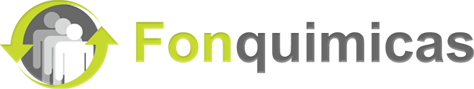 FORMULARIO DE INSCRIPCIONEVENTO DE LOS NIÑOS 2017NOMBRE ASOCIADO:EMPRESA:	INSCRIPCIONES HASTA 09 DE AGOSTO DEL 2017Firma AsociadoNOMBREEDADASISTE A ELPARQUEASISTE A ELPARQUETRANSPORTETRANSPORTESINOSINONOMBREEDADASISTE A ELPARQUEASISTE A ELPARQUETRANSPORTETRANSPORTEREGALOREGALOSINOSINOSINONOMBRETRANSPORTE TRANSPORTE SINO